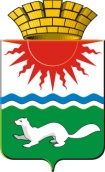 АДМИНИСТРАЦИЯ СОСЬВИНСКОГО ГОРОДСКОГО ОКРУГАПОСТАНОВЛЕНИЕот 26.10.2017 №  914 п.г.т. СосьваО внесении изменений в Порядок формирования, реализации и оценки эффективности муниципальных программ Сосьвинского городского округа, утвержденный  постановлением  администрации Сосьвинского городского округа от 07.10.2013 № 869 «Об утверждении порядка формирования, реализации и оценки эффективности муниципальных программ Сосьвинского городского округа»В соответствии со статьей 179 Бюджетного кодекса Российской Федерации, Федеральным законом от 28.06.2014 № 172-ФЗ «О стратегическом планировании в Российской Федерации», Законом Свердловской области от 09.06.2015 № 45-ОЗ «О стратегическом планировании в Российской Федерации, осуществляемом на территории Свердловской области», в целях совершенствования программно-целевого метода бюджетного планирования, упорядочения процесса разработки и реализации муниципальных программ, руководствуясь статьями 30, 45 Устава Сосьвинского городского округа, администрация Сосьвинского городского округа ПОСТАНОВЛЯЕТ:  1. Внести в Порядок формирования, реализации и оценки эффективности муниципальных программ Сосьвинского городского округа, утвержденный  постановлением  администрации Сосьвинского городского округа от 07.10.2013 № 869 «Об утверждении порядка формирования, реализации и оценки эффективности муниципальных программ Сосьвинского городского округа», с изменениями внесенными постановлением администрации Сосьвинского городского округа от  29.09.2017  № 809,  следующие изменения:         1) пункт 6 главы 1 исключить. 2. Настоящее постановление опубликовать в газете «Серовский рабочий» и разместить на официальном сайте Сосьвинского городского округа.3. Контроль исполнения настоящего постановления возложить на заместителя главы администрации Сосьвинского городского округа по экономике и промышленности Г.С. Мироненко.Исполняющий обязанностиглавы администрации Сосьвинского городского округа                                                                 А.В. Киселёв